Приложение 2к Положению о Всероссийском Фестивале Фестивалей «Крымская Звезда - 2019»Пансионат – Детский оздоровительный лагерь «Лучистый»(для детей с 7 лет)Республика Крым, г. Евпатория, пгт. Заозерное, ул. Аллея Дружбы, 31Пансионат-ДОЛ «Лучистый» с 1999 года ежегодно  отмечается как один из лучших пансионатов Евпатории и награждается ассоциативными дипломами за профессиональную санаторно-курортную деятельность, образцовое гостеприимство, доброжелательное обслуживание, качественное питание и интересный досуг для гостей пансионата. Лагерь занимает площадь 7,3 га. Архитектурно-парковый комплекс поразит вас своей красотой и великолепием. Фонтаны, часовня, отрядные уголки отдыха, скамейки, ухоженные клумбы и отдельные участки парка создадут для вас ту атмосферу, которая предрасположит вас к желанию вновь и вновь вернуться в этот лагерь. Теплое солнце, ласковое море, чистый и терпкий степной воздух всегда будут вашими спутниками на протяжении всего пребывания в Крыму.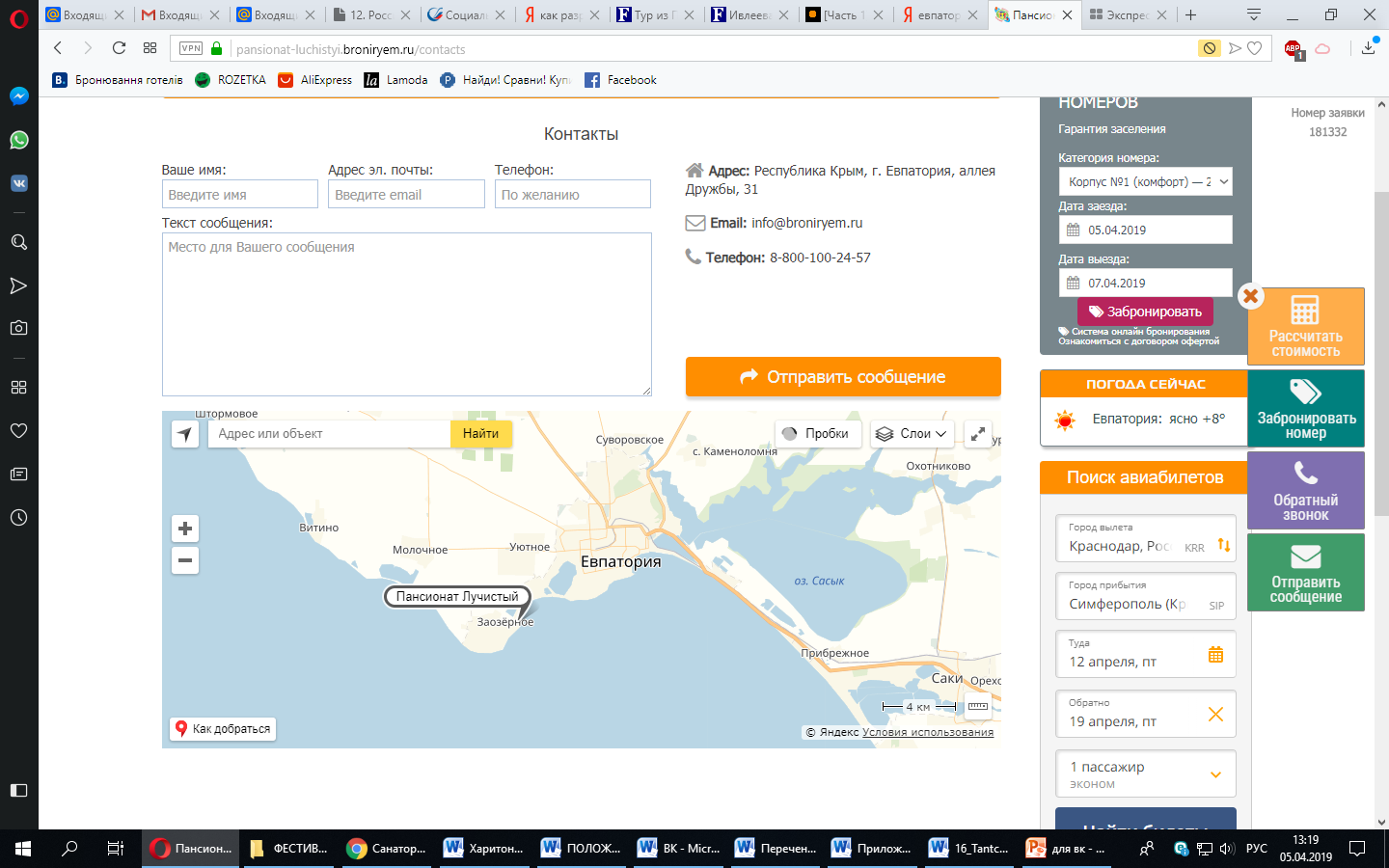 Санаторий «Мечта»(взрослые и родители с детьми с 4-хлетнего возраста)Республика Крым, г. Евпатория, ул. Горького, 40Санаторий «Мечта» (ранее «Мрия» ЮЖД) в Евпатории – это хорошо оснащенная здравница, круглогодично принимающая на отдых и лечение взрослых и родителей с детьми с 4-хлетнего возраста. 10 корпусов с номерами разного уровня комфортности размещаются на территории площадью 6 га, которая  великолепно озеленена и ухожена. Возле каждого корпуса радуют глаз разноцветные клумбы, оформленные разными сортами роз. Тенистые аллеи усажены мощными хвойными деревьями и южными экзотическими растениями, их можно насчитать до 500 видов. Ежегодно на  территории санатория  высаживают новые растения, приобретенные в Никитском ботаническом саду и совхозе «Мойнаки». На территории самого санатория хорошо развита инфраструктура, есть спортивные сооружения и культурные заведения.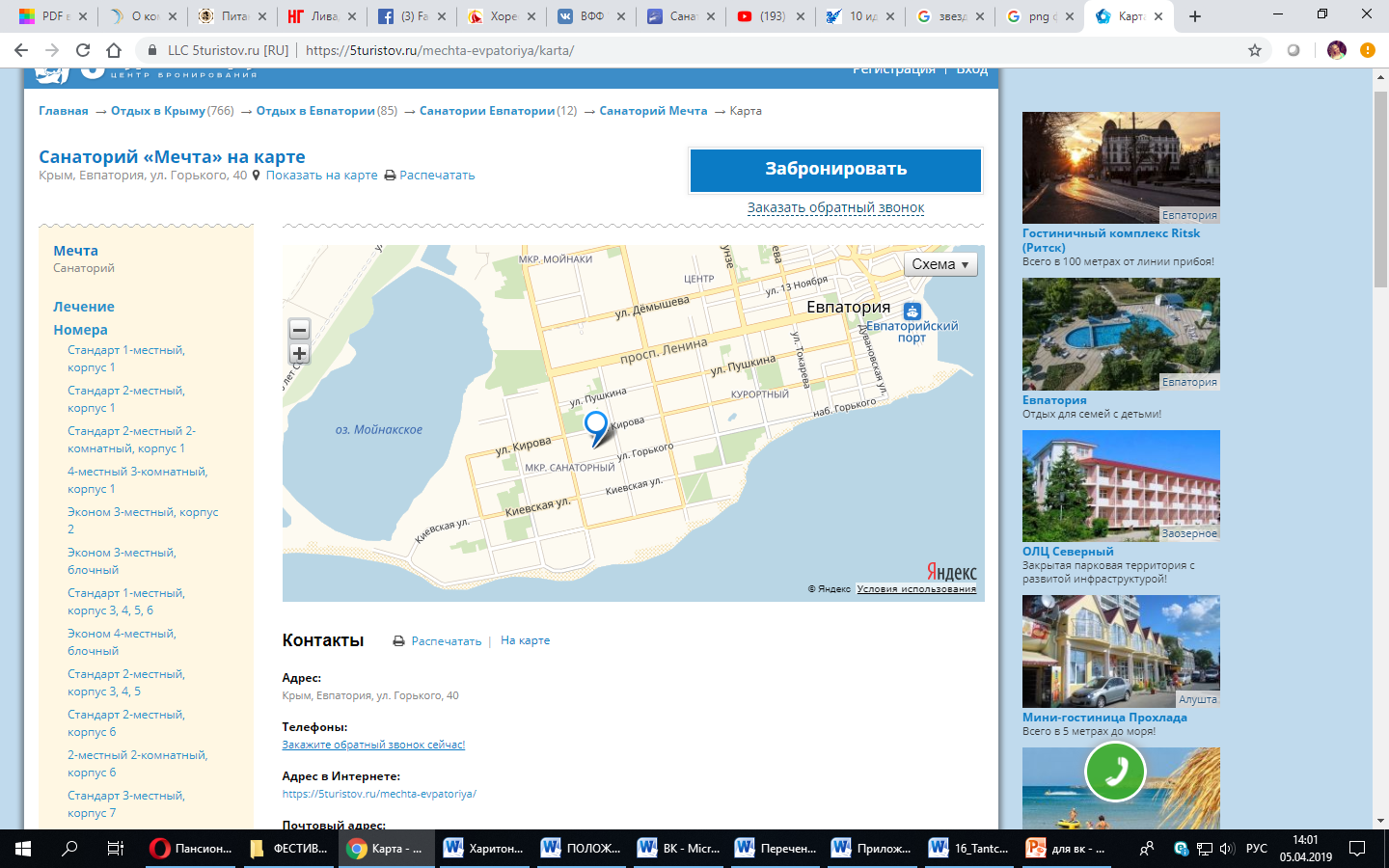 Пансионат – ДОЛ «Им. Ю.А. Гагарина» («GAGARIN»)(для детей с 6 лет)Республика Крым, г. Евпатория, ул. Полупанова, 10ДОЛ им. Гагарина находится в центре санаторно-курортной зоны города Евпатория. Общая площадь территории 6,5 га, рассчитан на 715 мест. Благоустроенная зеленая парковая зона, огороженная охраняемая территория,  в шаговой доступности к морю, весёлая занимательная программа - отличное место для детского отдыха. ДОЛ носит имя первого в мире космонавта Юрия Алексеевича Гагарина, который посетил его в 1965 г. На территории лагеря находится музей космонавтики. От лагеря до моря 700м., до своего пляжа 1700м.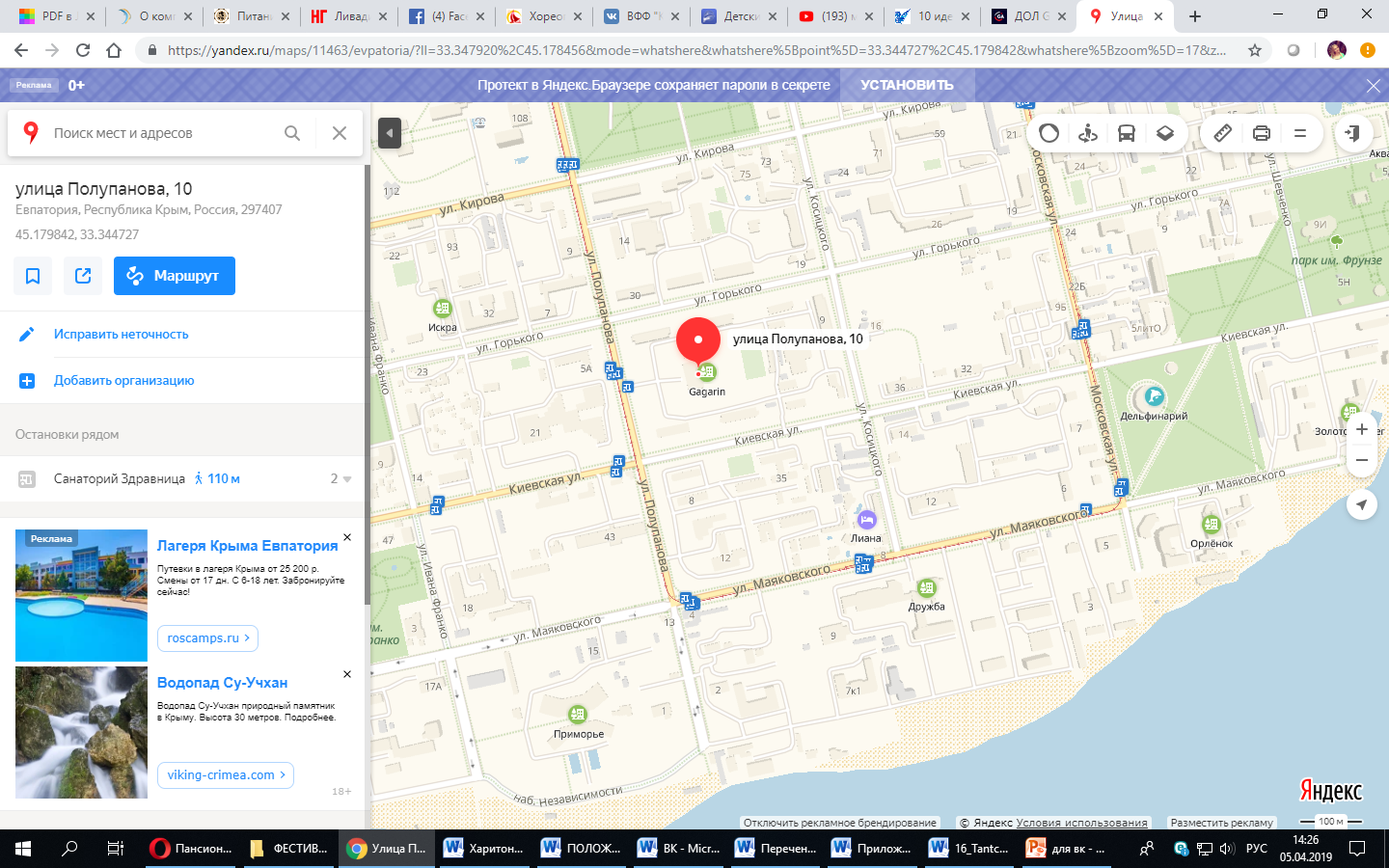 Санаторий «Бригантина»(дети и дети с родителями с 7 лет)Республика Крым, г. Евпатория, пгт. Заозерное, ул. Аллея Дружбы, 75Санаторий Бригантина (Евпатория) – это многопрофильное санаторно-курортное учреждение круглогодичного действия на 300 мест. Расположен он за пределами города, в поселке Заозерное, на берегу моря, занимает территорию площадью 13,75 га. Такое расположение дает возможность в полной мере использовать климатические факторы курорта. Для удобства отдыхающих отдельные здания связаны крытым переходом. Единый комплекс благодаря этому образуют административный корпус, спальные корпуса, столовая с пищеблоком, лечебный корпус, зал лечебной физкультуры, кинозал, школа, библиотека, бассейн с морской водой). От берега моря его отделяет всего 60 метров.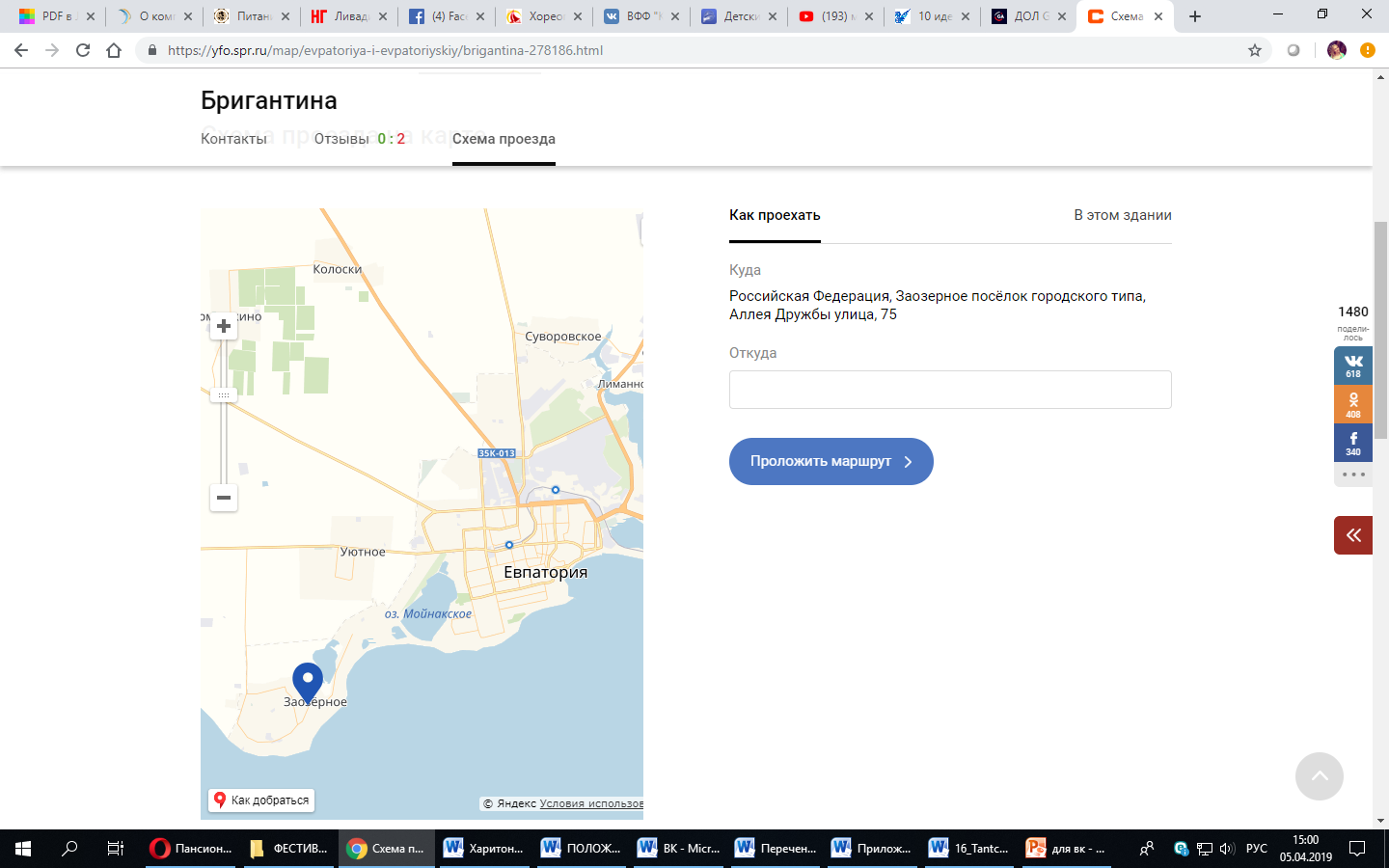 Санаторий «Дружба»(дети с 2 лет)Республика Крым, г. Евпатория, пгт. Заозерное, ул. Аллея Дружбы, 75Санаторий «Дружба» занимает большую территорию на берегу Черного моря в курортном районе Евпатории. До моря придется преодолеть от 50 до 100 метров, так как корпуса расположились на 14 га, но это совсем неутомительная прогулка по ухоженной территории с тенистыми деревьями.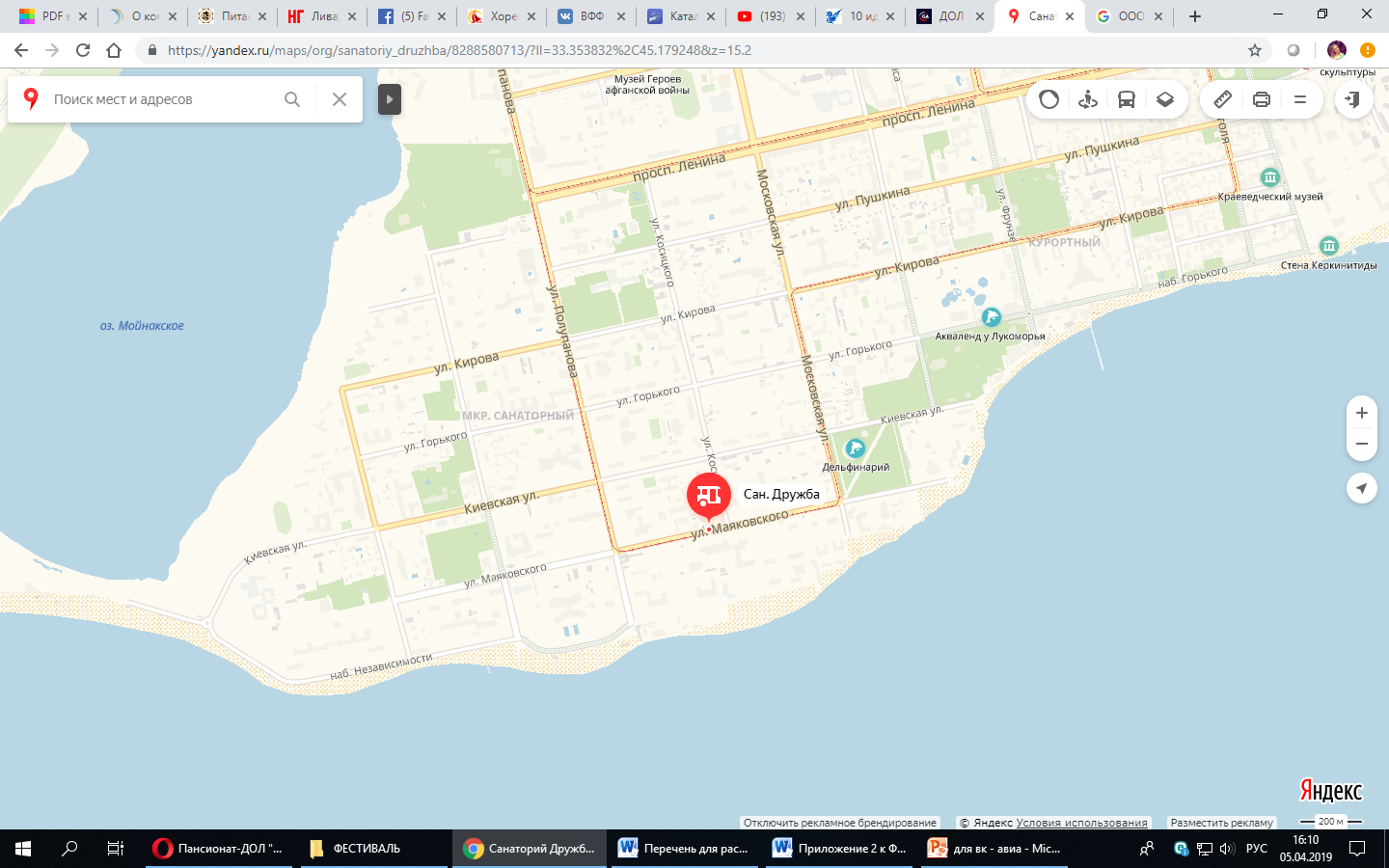 Санаторий «Орленок»(для детей и детей с родителями с 2 лет)Республика Крым, г. Евпатория, ул. Маяковского, 3От других здравниц Евпатории (Крым) государственное учреждение «Санаторий для детей и детей с родителями «Орлёнок» выгодно отличает расположение. Территория ему отведена на самом берегу Черного моря. Вы можете убедиться в этом, посмотрев фото «Орленка». Находится он неподалеку от центрального городского парка. Современная лечебно-диагностическая база достаточно мощная. Это позволяет проводить комплексное восстановительное санаторно-курортное лечение взрослых и детей круглогодично. Детский санаторий «Орленок» (Евпатория) принимает на отдых и лечение и организованные детские группы.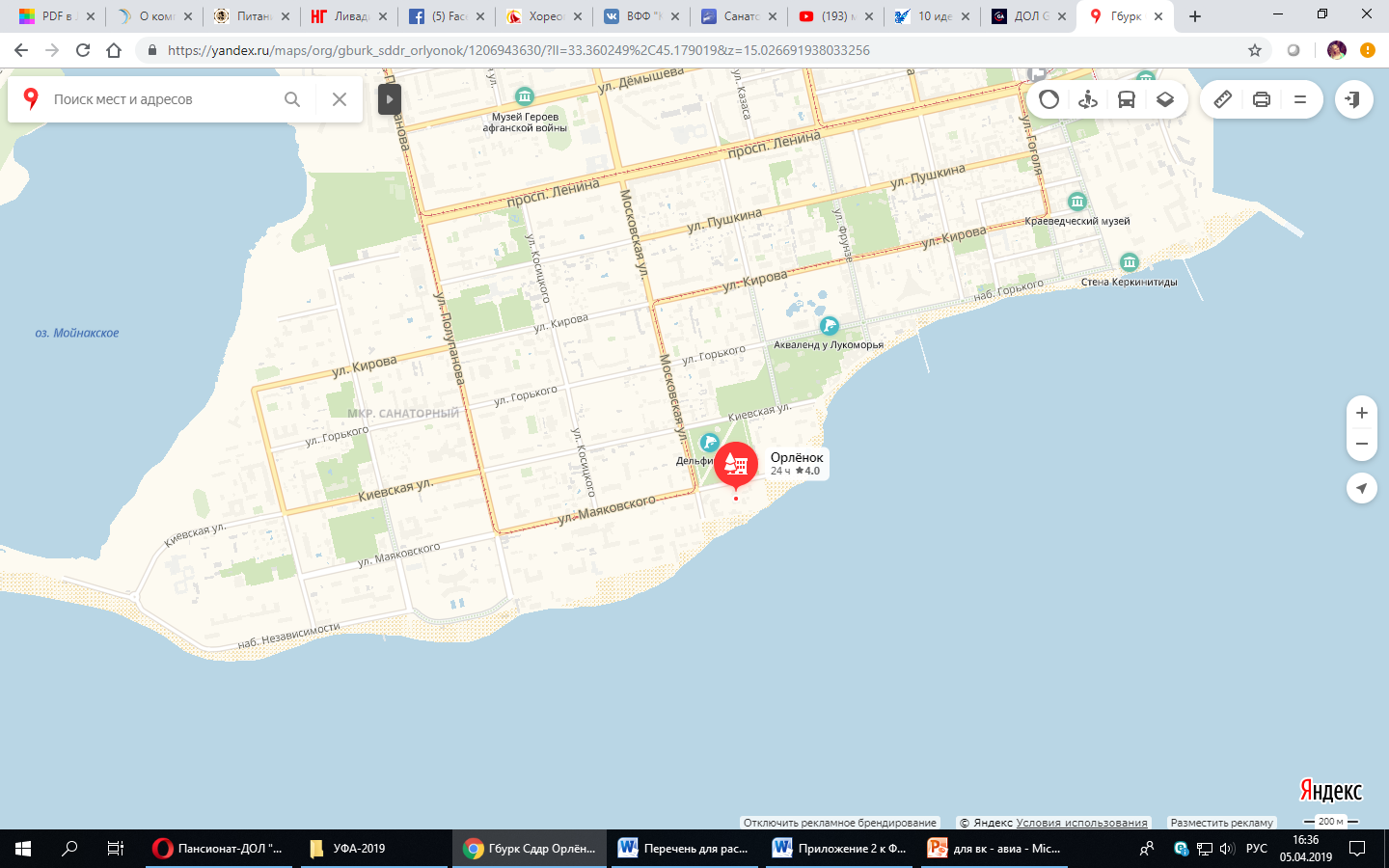 ДОЛ «Россия»(для детей с 7 лет)Республика Крым, г. Евпатория, ул. Франко 25Федеральное государственное бюджетное учреждение "Детский оздоровительный пансионат «Россия» Управления делами Президента Российской Федерации расположен на крупнейшем бальнеологическом курорте Евпатория, в 400 метрах от целебного озера "Мойнаки", на территории садово-паркового массива с прогулочными аллеями, декоративными ротондами, беседками, скульптурными композициями. На территории пансионата произрастают более 120 видов зелёных насаждений, из них около 40 видов деревьев и более 80 видов кустарников и травянистых растений, из которых наиболее популярны редкие виды можжевельника, агава, акация ленкоранская и многое другое. Целебный микроклимат, уникальные природные лечебные факторы, развитая инфраструктура делают пансионат идеальным местом для отдыха и оздоровления детей.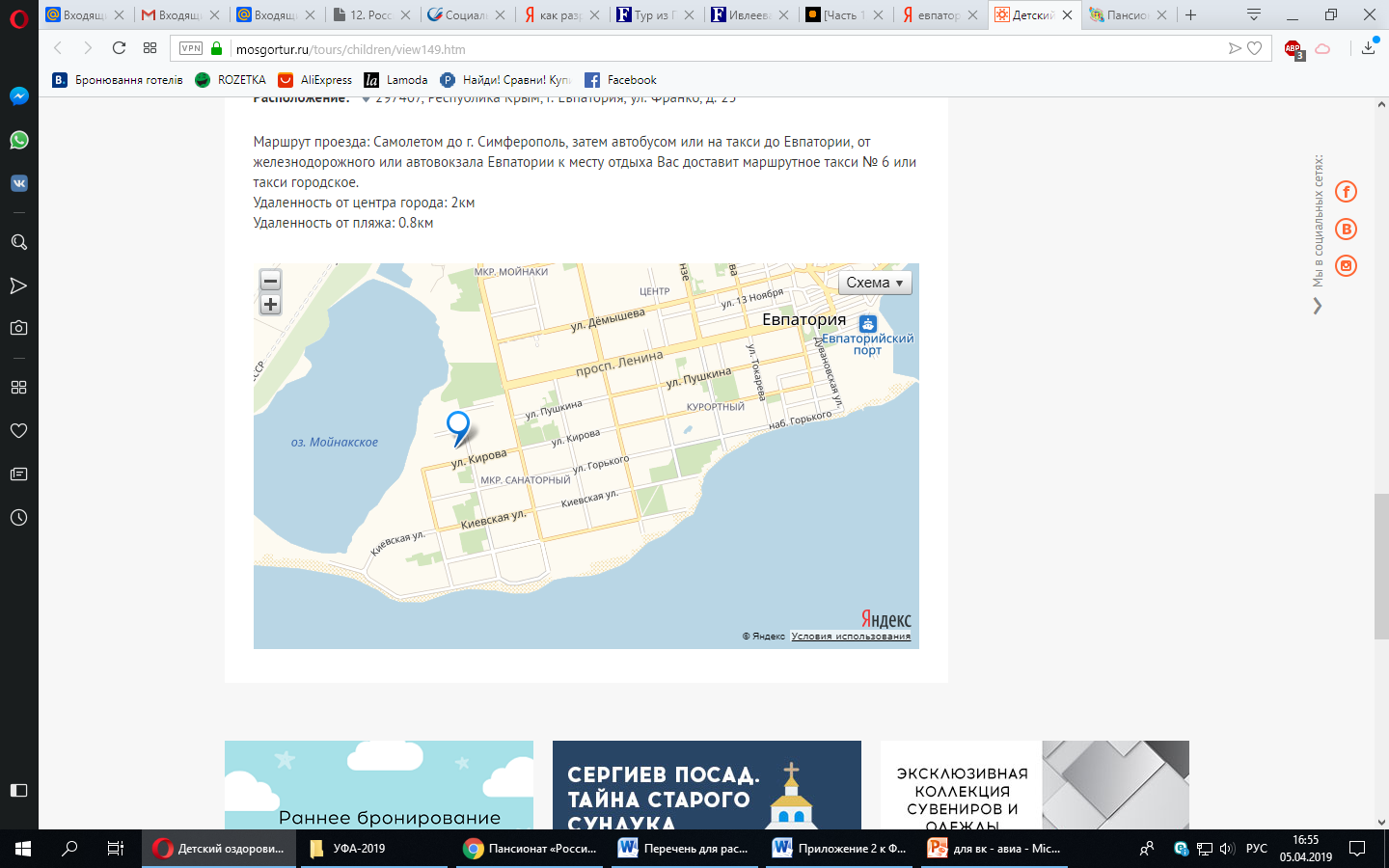 Санаторий «им. Т.Г. Шевченко»(для детей и детей с родителями с 2 лет)Республика Крым, г. Евпатория, ул. Ивана Франко, 13/17Детский санаторий "им. Т. Г. Шевченко" Мэрии и Правительства Москвы расположен в основной курортной зоне города Евпатория, находится рядом с озером-лиманом Мойнаки и является здравницей общетерапевтического профиля. На территории санатория им. Т. Г. Шевченко парк вечнозеленых растений 6,6 га. На территории воздух всегда насыщен ионами морской воды. 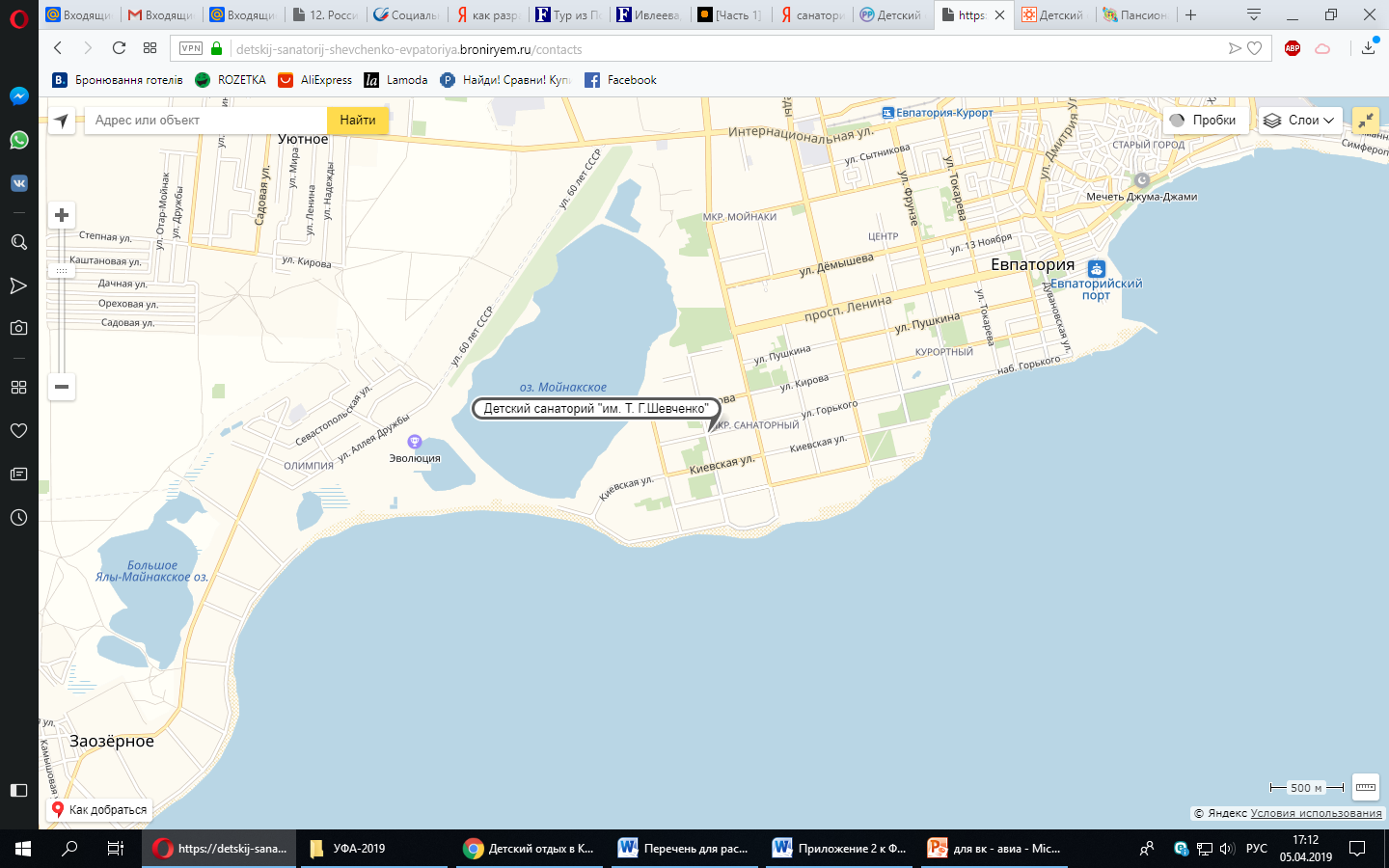 * удобства на этаже** возможно изменение дат по согласованию с Оргкомитетом*** пакет «СТАНДАРТ» предусматривает: участие в конкурсной программе, проживание, 3-х разовое питание, трансфер по городу**** пакет «ВСЁ ВКЛЮЧЕНО» предусматривает: участие в конкурсной программе, проживание, 3-х разовое питание,  трансфер по городу, экскурсии "Малый Иерусалим" (Евпатория) и в г. Севастополь.Объекты размещения (подробная информация об объектах размещения представлена на сайте: www.seviltur.ru):** возможно изменение дат по согласованию с Оргкомитетом*** пакет «СТАНДАРТ» предусматривает: участие в конкурсной программе, проживание, 3-х разовое питание, трансфер по городу**** пакет «ВСЁ ВКЛЮЧЕНО» предусматривает: участие в конкурсной программе, проживание, 3-х разовое питание,  трансфер по городу, экскурсии "Малый Иерусалим" (Евпатория) и в г. Севастополь.Объекты размещения (подробная информация об объектах размещения представлена на сайте: www.seviltur.ru):** возможно изменение дат по согласованию с Оргкомитетом*** пакет «СТАНДАРТ» предусматривает: участие в конкурсной программе, проживание, 3-х разовое питание, трансфер по городу**** пакет «ВСЁ ВКЛЮЧЕНО» предусматривает: участие в конкурсной программе, проживание, 3-х разовое питание,  трансфер по городу, экскурсии "Малый Иерусалим" (Евпатория) и в г. Севастополь.Объекты размещения (подробная информация об объектах размещения представлена на сайте: www.seviltur.ru):Пансионат – Детский оздоровительный лагерь «Лучистый»Стоимость пакета, руб./чел.Стоимость пакета, руб./чел.Стоимость пакета, руб./чел.Пансионат – Детский оздоровительный лагерь «Лучистый»Солист, дуэтТрио, квартет, квинтетАнсамбли, оркестры, хорыПакет "СТАНДАРТ - 8 ДНЕЙ" (08 - 15 июня)***19 70018 50018 400Пакет "ВСЁ ВКЛЮЧЕНО - 8 ДНЕЙ" (08 - 15 июня)****22 50021 30021 200Пакет "СТАНДАРТ - 15 ДНЕЙ" (04 - 18 июня)***34 80033 60033 500Пакет "ВСЁ ВКЛЮЧЕНО - 15 ДНЕЙ" (04-18 июня)****37 50036 40036 300Размещение7 спальных корпусов (2х-3х-4х этажные):- 5-ти местные комнаты с удобствами (душ, туалет, умывальник) в корпусе № 5;- 4-х местные комнаты с удобствами (душ, туалет, умывальник) в корпусе № 6;- блочное размещение (2+2, 2+3) с удобствами на две комнаты в корпусе № 2.Питание5-ти-разовоеПравила поселениярасчетный час 8-00 (выезд до 8-00 без завтрака);дети принимаются строго с 7-ми лет;в случае опоздания клиента к началу заезда или досрочного его отъезда компенсация за недополученные услуги не предоставляется.Документы при поселенииВаучер.Ксерокопия свидетельства о рождении (или российского паспорта, при его наличии). Не рекомендуем давать оригинал документа ребенку с собой в лагерь, чтобы исключить возможность потери документа.Ксерокопии страхового полиса, СНИЛСа.Медицинская справка по форме №079/у (без предоставления лечения) или по форме №076/у (с предоставлением лечения). В справке должна быть указана следующая информация о ребенке: о санэпидокружении, о показаниях для пребывания в лагере, о перенесенных заболеваниях, диспансерном учете, прививках по возрасту, о наличии хронических заболеваний.Пляжсобственный,  оборудованный песчаный пляж в 50-ти метрах от корпусов. Пляж оборудован теневыми навесами, летним душем, лежаками, кабинками для переодевания. На пляже имеется медицинский пункт и спасательный пост. Пляж «Лучистого» в 2012-2014 годах получал сертификат качества пляжей в виде голубого флага  международной Федерации экологического образования - ФЭО (Foundation for Environmental Education FEE).Санаторий «Мечта»Стоимость пакета, руб./чел.Стоимость пакета, руб./чел.Стоимость пакета, руб./чел.Санаторий «Мечта»Солист, дуэтТрио, квартет, квинтетАнсамбли, оркестры, хорыПакет "СТАНДАРТ - 8 ДНЕЙ" (08 - 15 июня)***15 90014 70014 600Пакет "ВСЁ ВКЛЮЧЕНО - 8 ДНЕЙ" (08 - 15 июня)****18 60017 40017 300Пакет "СТАНДАРТ - 15 ДНЕЙ" (04 - 18 июня)***27 60026 40026 300Пакет "ВСЁ ВКЛЮЧЕНО - 15 ДНЕЙ" (04-18 июня)****30 40029 20029 100Размещение1-комнатный 2-местный Стандарт (в номере удобная мебель (две односпальные кровати), телевизор, холодильник, радио, санузел (туалет, умывальник, душ), доп. места нет, балкона нет).1-комнатный 3-местный Стандарт (в номере удобная мебель (три односпальные кровати), телевизор, холодильник, радио, санузел (туалет, умывальник, душ), доп. место - раскладушка, балкона нет).3-местный блок 2+1 (в номере удобная мебель (односпальные кровати), телевизор, холодильник, радио, доп. место - раскладушка, 2 балкона. Санузел (туалет, умывальник, душ) общий на блок).4-местный блок 2+2 (на 3-м этаже; в одной комнате – телевизор, холодильник, радио, балкон. Во 2-й комнате - телевизор, радио, балкон. Санузел (туалет, умывальник, душ) общий на блок).Питание3-разовое сбалансированное заказное комплексное, по показаниям назначается диетическое меню. Обслуживают официанты.Правила поселенияРасчетный час 12-00 (поселение с 12-00, выезд после завтрака до 10-00 утра);взрослые и родители с детьми с 4-хлетнего возраста; дети принимаются с 2-х лет до 5-ти лет без предоставления места и питания, с 5-ти лет принимаются на путевку;в случае опоздания клиента к началу отдыха или досрочного его отъезда компенсация за недополученные услуги не предоставляется.Документы при поселенииваучер, паспорт, свидетельство о рождении, СНИЛСполис обязательного медицинского страхованиясанаторно-курортная книжка (если планируется лечение)дети до 16 лет принимаются ТОЛЬКО при наличии справки о санэпидокружении и прививкахПляж2 собственных песчаных пляжа, расположенных в 800 м от санатория. Доставляют отдыхающих комфортабельными автобусами, по расписанию 3 рейса до обеда, 3 рейса после обеда. Оба пляжа благоустроенные, оборудованы летними душевыми кабинками, фонтанчиками с питьевой водой. Есть теневые навесы, лежаки, туалеты. Работает спасательный пост, организован медицинский пункт, имеются бары.ДОЛ «Им. Ю.А. Гагарина»Стоимость пакета, руб./чел.Стоимость пакета, руб./чел.Стоимость пакета, руб./чел.ДОЛ «Им. Ю.А. Гагарина»Солист, дуэтТрио, квартет, квинтетАнсамбли, оркестры, хорыПакет "СТАНДАРТ - 8 ДНЕЙ" (08 - 15 июня)***16 80015 60015 500Пакет "ВСЁ ВКЛЮЧЕНО - 8 ДНЕЙ" (08 - 15 июня)****19 60018 40018 300Пакет "СТАНДАРТ - 15 ДНЕЙ" (04 - 18 июня)***29 40028 20028 100Пакет "ВСЁ ВКЛЮЧЕНО - 15 ДНЕЙ" (04-18 июня)****32 20030 90030 800Размещение2-3х местные номера с умывальником, туалет на этаже, душевые на территории в отдельном помещении; 4-5ти местные номера с удобствами; 3-5ти местные номера с удобствамиПитаниеКомплексное 5-ти разовое сбалансированное детское питание по системе «шведский стол» (завтрак, обед, полдник, ужин, поздний ужин) в собственной столовой.Правила поселенияРасчетный час 8-00 (выезд до 8-00 без завтрака);дети принимаются строго с 6-ти лет;в случае опоздания клиента к началу заезда или досрочного его отъезда компенсация за недополученные услуги не предоставляется.Документы при поселенииВаучер.Ксерокопия свидетельства о рождении (или российского паспорта, при его наличии). Не рекомендуем давать оригинал документа ребенку с собой в лагерь, чтобы исключить возможность потери документа.Ксерокопии страхового полиса, СНИЛСа.Медицинская справка по форме №079/у (без предоставления лечения). В справке должна быть указана следующая информация о ребенке: о санэпидокружении, о показаниях для пребывания в лагере, о перенесенных заболеваниях, диспансерном учете, прививках по возрасту, о наличии хронических заболеваний.ПляжДОЛ им. Ю.А. Гагарина имеет собственный песчаный, благоустроенный (навесы, лежаки, кабинки для переодевания, фонтаны с питьевой водой, туалет) пляж в 1700м. На пляже расположен медицинский пункт и спасательная станция. Планируется доставка детей на пляж (уточнять при бронировании).Санаторий «Бригантина»Стоимость пакета, руб./чел.Стоимость пакета, руб./чел.Стоимость пакета, руб./чел.Санаторий «Бригантина»Солист, дуэтТрио, квартет, квинтетАнсамбли, оркестры, хорыПакет "СТАНДАРТ - 8 ДНЕЙ" (08 - 15 июня)***15 90014 70014 600Пакет "ВСЁ ВКЛЮЧЕНО - 8 ДНЕЙ" (08 - 15 июня)****18 60017 40017 300Пакет "СТАНДАРТ - 15 ДНЕЙ" (04 - 18 июня)***27 60026 40026 300Пакет "ВСЁ ВКЛЮЧЕНО - 15 ДНЕЙ" (04-18 июня)****30 40029 20029 100РазмещениеДети поселяются в 5-местных комнатах-«кубриках». В каждом номере есть выход на балкон. Вещи детей располагаются во встроенных шкафах и прикроватных тумбочках.Питание5-разовое комплексное, по показаниям назначается диетическое питание. Предусмотрены диетические столы № 4,5, 8,10 и  гипоаллергенный №15Правила поселенияРасчетный час 8-00 (выезд до 8-00 без завтрака);дети принимаются строго с 7-ми лет;в случае опоздания клиента к началу заезда или досрочного его отъезда компенсация за недополученные услуги не предоставляетсяДокументы при поселенииВаучер.Ксерокопия свидетельства о рождении (или российского паспорта, при его наличии). Не рекомендуем давать оригинал документа ребенку с собой в лагерь, чтобы исключить возможность потери документа.Ксерокопии страхового полиса, СНИЛСа.Медицинская справка по форме №079/у (без предоставления лечения) или по форме №076/у (с предоставлением лечения). В справке должна быть указана следующая информация о ребенке: о санэпидокружении, о показаниях для пребывания в лагере, о перенесенных заболеваниях, диспансерном учете, прививках по возрасту, о наличии хронических заболеваний.ПляжВсего в 30-50 метрах от спальных корпусов санатория «Бригантина», собственный, песчаный. Безопасность пребывания на нём обеспечивает круглосуточная спасательная служба. На пляже организована телефонная и громкая связь. Имеется медпункт. Отпуск климатопроцедур и купание в море контролируются дежурным врачом, врачом-физиотерапевтом и пляжной медсестрой. Для удобства отдыхающих сооружены теневые навесы, раздевалки, питьевые фонтанчики, санузлы и ногомойки.Санаторий «Дружба»Стоимость пакета, руб./чел.Стоимость пакета, руб./чел.Стоимость пакета, руб./чел.Санаторий «Дружба»Солист, дуэтТрио, квартет, квинтетАнсамбли, оркестры, хорыПакет "СТАНДАРТ - 8 ДНЕЙ" (08 - 15 июня)***16 800 / 15 900*15 600 / 14 700*15 500 / 14 600*Пакет "ВСЁ ВКЛЮЧЕНО - 8 ДНЕЙ" (08 - 15 июня)****19 600 / 18 600*18 400 / 17 400*18 300 / 17 300*Пакет "СТАНДАРТ - 15 ДНЕЙ" (04 - 18 июня)***29 400 / 27 600*28 200 / 26 400*18 100 / 26 300*Пакет "ВСЁ ВКЛЮЧЕНО - 15 ДНЕЙ" (04-18 июня)****32 200 / 30 400*30 900 / 29 200*30 800 / 29 100*Размещение2-местный 1-комнатный номер Стандарт-юг. В номере: две кровати, две тумбочки, встроенный шкаф, стол, стулья, пуфики, трюмо. Есть телевизор, холодильник. Санузел совмещенный (туалет, умывальник, душ). На дополнительное место - кровать. В номере есть балкон. Площадь - 12-13 кв.м.* 2-местный 1-комнатный номер Эконом. В номере: две кровати, две тумбочки, встроенный шкаф, стол, стулья. Есть телевизор, холодильник. Санузел совмещенный (туалет, умывальник). Душ - на этаже. В номере есть балкон. Площадь - 12 кв. м.Питание3-разовое заказноеПравила поселениярасчетный час 12-00 (заезд с 12-00, выезд до 10-00);дети принимаются с 2-х лет до 5-ти без предоставления места и питания без дополнительной оплаты, с 5-ти лет дети принимаются с оформлением путевки;в случае опоздания клиента к началу отдыха или досрочного его отъезда компенсация за недополученные услуги не предоставляетсяДокументы при поселенииваучерпаспорт, свидетельство о рождении (оригинал и одна копия)СНИЛСполис обязательного медицинского страхованиясанаторно-курортная карта (без карты лечение не назначается)дети до 16 лет принимаются ТОЛЬКО при наличии справки о санэпидокружении и прививкахПляжВ собственности Санатория "Дружба" (Евпатория) находится песчаный пляж длиной 400м. Он оборудован теневыми навесами, лежаками, кабинками для переодевания. Можно воспользоваться душевыми кабинами, взять напрокат пляжный инвентарь. Чистоту песка обеспечивает пляжеуборочная машина.Санаторий «Орленок»Стоимость пакета, руб./чел.Стоимость пакета, руб./чел.Стоимость пакета, руб./чел.Санаторий «Орленок»Солист, дуэтТрио, квартет, квинтетАнсамбли, оркестры, хорыПакет "СТАНДАРТ - 8 ДНЕЙ" (08 - 15 июня)***15 90014 70014 600Пакет "ВСЁ ВКЛЮЧЕНО - 8 ДНЕЙ" (08 - 15 июня)****18 60017 40017 300Пакет "СТАНДАРТ - 15 ДНЕЙ" (04 - 18 июня)***27 60026 40026 300Пакет "ВСЁ ВКЛЮЧЕНО - 15 ДНЕЙ" (04-18 июня)****30 40029 20029 100Размещение1-комнатный 2-местный отдельный номер "Стандарт" с балконом. В номере — набор гостиничной мебели, санузел (туалет, умывальник, душ), телевизор, холодильник.2-комнатный 4-местный номер "Стандарт" с балконом (БЛОК ). В каждой комнате — набор гостиничной мебели, холодильник, телевизор; санузел (туалет, умывальник, душ или ванна) — на блок из 2-х комнат.Питание3-х разовое заказное. По назначению врачей предусмотрено диетическое питание.Правила поселениярасчетный час 8-00 (выезд без завтрака до 8-00 утра)дети принимаются с 2-х летв случае опоздания клиента к началу отдыха или досрочного его отъезда компенсация за недополученные услуги не предоставляетсяДокументы при поселенииваучерпаспорт, свидетельство о рожденииСНИЛСполис обязательного медицинского страхованиясанаторно-курортная картадля детей -   справка о санэпидокружении и прививках(против дифтерии - с указпнием даты, дозы, названия и серии препарата; против кори), анализ на энтеробиозмедицинскую страховку и страховку от несчастного случаяПляжСвой оборудованный песчаный пляж на территорииДОЛ «Россия»Стоимость пакета, руб./чел.Стоимость пакета, руб./чел.Стоимость пакета, руб./чел.ДОЛ «Россия»Солист, дуэтТрио, квартет, квинтетАнсамбли, оркестры, хорыПакет "СТАНДАРТ - 8 ДНЕЙ" (08 - 15 июня)***16 80015 60015 500Пакет "ВСЁ ВКЛЮЧЕНО - 8 ДНЕЙ" (08 - 15 июня)****19 60018 40018 300Пакет "СТАНДАРТ - 15 ДНЕЙ" (04 - 18 июня)***29 40028 20028 100Пакет "ВСЁ ВКЛЮЧЕНО - 15 ДНЕЙ" (04-18 июня)****32 20030 90030 800РазмещениеТри 3х этажных корпуса: на каждом этаже корпуса предусмотрены комнаты отдыха (общий холл) с мягкой мебелью, столами, стульями и комплектом теле-видео аппаратуры, Wi-Fi зоной с ограниченным доступом. 3х-4х местные комнаты с удобствами (душ, туалет, умывальник).ПитаниеКомплексное 5-ти разовое. Кондитеры пансионата выпекают домашние булочки, пирожки, печенье.Правила поселенияРасчетный час 8-00 (выезд до 8-00 без завтрака);дети принимаются строго с 7-ми лет;в случае опоздания клиента к началу заезда или досрочного его отъезда компенсация за недополученные услуги не предоставляетсяДокументы при поселенииВаучер.Ксерокопия свидетельства о рождении (или российского паспорта, при его наличии). Не рекомендуем давать оригинал документа ребенку с собой в лагерь, чтобы исключить возможность потери документа.Ксерокопии страхового полиса, СНИЛСа.Медицинская справка по форме №079/у (без предоставления лечения) или по форме №076/у (с предоставлением лечения). В справке должна быть указана следующая информация о ребенке: о санэпидокружении, о показаниях для пребывания в лагере, о перенесенных заболеваниях, диспансерном учете, прививках по возрасту, о наличии хронических заболеваний.ПляжВ 800 м. от пансионата, собственный, песчаный. Оборудован шезлонгами, теневыми навесами, кабинками для переодевания, душевыми, туалетами, питьевым фонтанчиком. Имеется спасательный пост, медицинский пункт, зона пляжного волейбола.Санаторий «им. Т.Г. Шевченко»Стоимость пакета, руб./чел.Стоимость пакета, руб./чел.Стоимость пакета, руб./чел.Санаторий «им. Т.Г. Шевченко»Солист, дуэтТрио, квартет, квинтетАнсамбли, оркестры, хорыПакет "СТАНДАРТ - 8 ДНЕЙ" (08 - 15 июня)***15 90014 70014 600Пакет "ВСЁ ВКЛЮЧЕНО - 8 ДНЕЙ" (08 - 15 июня)****18 60017 40017 300Пакет "СТАНДАРТ - 15 ДНЕЙ" (04 - 18 июня)***27 60026 40026 300Пакет "ВСЁ ВКЛЮЧЕНО - 15 ДНЕЙ" (04-18 июня)****30 40029 20029 100Размещение2-этажный корпус с игровыми комнатами для каждого отряда (от 20 до 25 человек). 4-5-ти местные комнаты с удобствами на этаже.ПитаниеКомплексное 5-ти разовое. Диетпитание согласно стандартным диетамПравила поселенияРасчетный час 8-00 (выезд до 8-00 без завтрака);детские группы принимаются 6ти до 14 лет включительно;в случае опоздания клиента к началу заезда или досрочного его отъезда компенсация за недополученные услуги не предоставляется.Документы при поселенииВаучер.Ксерокопия свидетельства о рождении (или российского паспорта, при его наличии). Не рекомендуем давать оригинал документа ребенку с собой в лагерь, чтобы исключить возможность потери документа.Ксерокопии страхового полиса, СНИЛСа.Медицинская справка по форме №079/у (без предоставления лечения) или санаторно-курортная карта по форме № 072/у-04 (с предоставлением лечения). В справке должна быть указана следующая информация о ребенке: о санэпидокружении, о показаниях для пребывания в лагере, о перенесенных заболеваниях, диспансерном учете, прививках по возрасту, о наличии хронических заболеваний.ПляжСобственный благоустроенный песчаный пляж в 700 м от санатория 